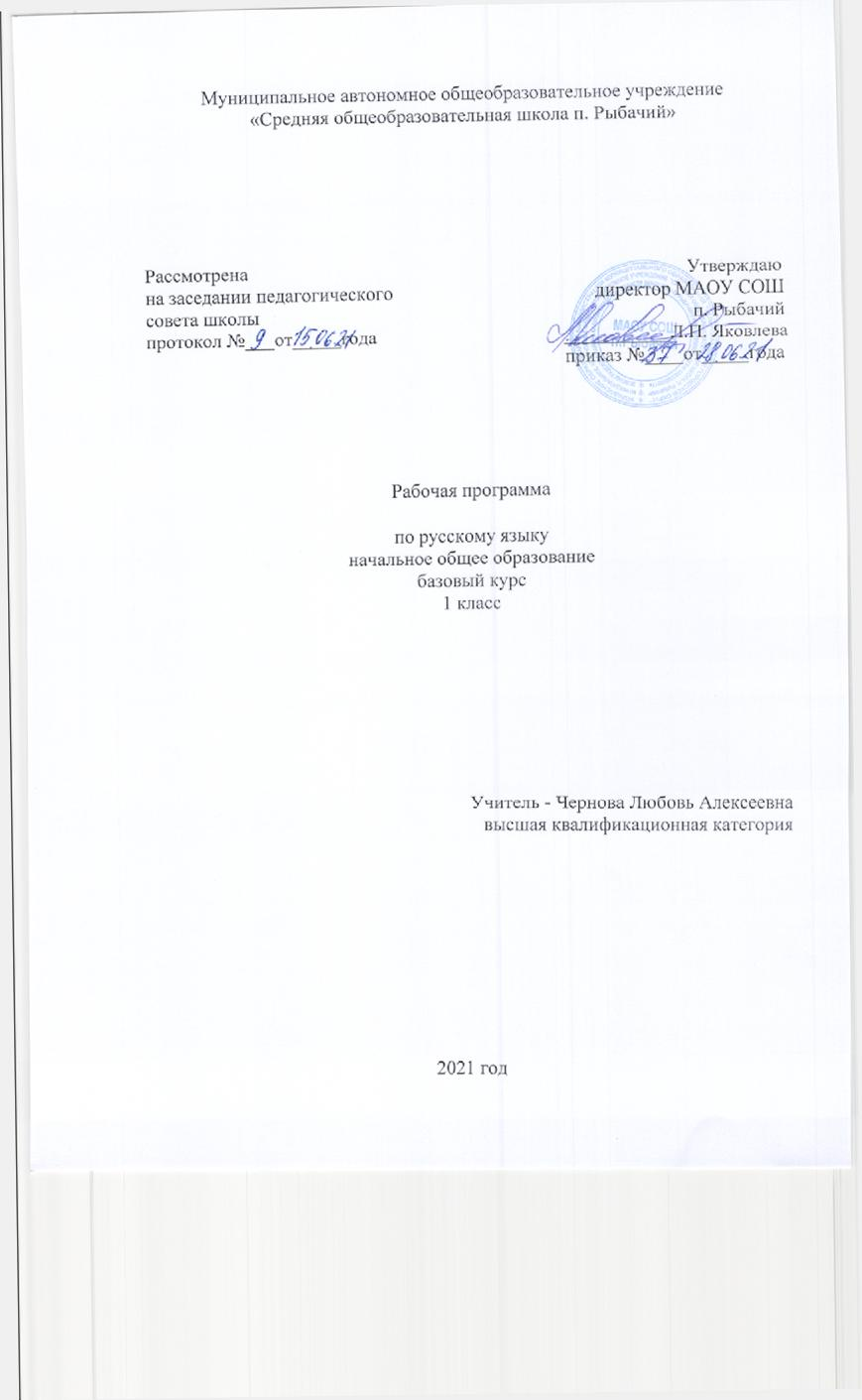 Пояснительная запискаРабочая программа по русскому языку разработана в соответствии со следующими документами: статья 2 Федерального закона от 29.12.2012 г. № 273-ФЗ «Об образовании в Российской Федерации»; приказ Министерства образования РФ от 06 октября 2009 г. № 373 «Об утверждении и введении в действие федеральных государственных стандартов начального общего образования»;приказ Минобрнауки РФ от 31.12.2015 № 1576 «О внесении изменений в федеральный государственный образовательный стандарт начального общего образования, утвержденный приказом Министерства образования и науки РФ от 06.10.2009 № 373»;приказ Минобрнауки России от 31 апреля 2014 года № 253 (ред. от 26.01.2016) «Об утверждении федерального перечня учебников, рекомендуемых к использованию при реализации имеющих государственную аккредитацию образовательных программ начального общего, основного общего, среднего общего образования»;постановление Главного государственного санитарного врача РФ от 29.12.2010 г. № 189 «Об утверждении СанПиН 2.4.2.2821-10 «Санитарно-эпидемиологические требования к условиям и организации обучения в общеобразовательных учреждениях»;Санитарно-эпидемиологические требования к условиям и организации обучения, содержания в общеобразовательных организациях, изменения № 3 в СанПиН 2.4.2.2821-10 (постановление Главного государственного санитарного врача РФ от 24 декабря 2015 года №81)письмо Министерства образования и науки Российской Федерации от 03.03.2016 г. № 08-334;письмо Министерства образования и науки Российской Федерации от 28.10.2015 г. № 08-1786 «О рабочих программах учебных предметов»основная общеобразовательная программа начального общего образования (ФГОС НОО) МАОУ СОШ п.РыбачийУстав школы. Рабочая программа по русскому языку составлена в соответствии с требованиями Федерального государственного образовательного стандарта начального общего образования, Примерной программой начального общего образования, учебного плана МАОУ СОШ п.Рыбачий, авторской программы В.П Канакиной «Русский язык» Образовательная система «Школа России» (Сборник рабочих программ «Школа России» 1-4 классы, Пособие для учителей общеобразовательных учреждений, М., «Просвещение», 2011).   Рабочая программа адресована обучающимся общеобразовательного 1 класса МАОУ СОШ п.Рыбачий.В соответствии с учебным планом русский язык в 1 классе изучается в образовательной области «Русский язык и литературное чтение» в объеме 4 часа в неделю. Общий объём учебного времени составляет 40 часов, включая  внутрипредметный модуль «Риторика» (10 часов). Модуль «Риторика» основан на авторском пособии Т.А. Ладыженской «Обучение успешному общению. Речевые жанры». Цель риторики – научить речи, развивать коммуникативные умения, научить младших школьников эффективно общаться в разных ситуациях, решать различные коммуникативные задачи.Предмет «Русский язык» играет важную роль в реализации основных целевых установок начального образования: становлении основ гражданской идентичности и мировоззрения; формировании основ умения учиться и способности к организации своей деятельности; духовно-нравственном развитии и воспитании младших школьников.Содержание предмета направлено на формирование функциональной грамотности и коммуникативной компетентности.Изучение русского языка в начальных классах – первоначальный этап системы лингвистического образования и речевого развития, обеспечивающий готовность выпускников начальной школы к дальнейшему образованию.Целями изучения предмета «Русский язык» в начальной школе являются:ознакомление обучающихся с основными положениями науки о языке и формирование на этой основе знаково-символического восприятия и логического мышления учащихся;формирование коммуникативной компетенции обучающихся: развитие устной и письменной речи, монологической и диалогической речи, а также навыков грамотного, безошибочного письма как показателя общей культуры человека.Программа определяет ряд практических задач, решение которых обеспечит достижение основных целей изучения предмета:формирование у младших школьников первоначальных представлений о системе и структуре русского языка: лексике, фонетике, графике, орфоэпии, морфемике (состав слова), морфологии и синтаксисе;формирование навыков культуры речи во всех её проявлениях, умений правильно писать и читать, участвовать в диалоге, составлять несложные устные монологические высказывания и письменные тексты;развитие речи, мышления, воображения школьников, способности к творческой деятельности, умения выбирать средства языка в соответствии с целями, задачами и условиями общения;воспитание позитивного эмоционально-ценностного отношения к русскому языку, чувства сопричастности к сохранению его уникальности и чистоты; пробуждение познавательного интереса к языку, стремления совершенствовать свою речь.Курс русского языка начинается с обучения грамоте. Обучение грамоте направлено на формирование навыка чтения и основ элементарного графического навыка, развитие речевых умений, обогащение и активизацию словаря, совершенствование фонематического слуха, осуществление грамматико-орфографической пропедевтики. Задачи обучения грамоте решаются на уроках обучения чтению и на уроках обучения письму. Обучение письму идёт параллельно с обучением чтению. Содержание обучения грамоте обеспечивает решение основных задач трёх его периодов: добукварного (подготовительного), букварного (основного) и после букварного (заключительного).После обучения грамоте начинается раздельное изучение русского языка и литературного чтения.Систематический курс русского языка представлен в программе следующими содержательными линиями:система языка (основы лингвистических знаний): лексика, фонетика и орфоэпия, графика, состав слова (морфемика), грамматика (морфология и синтаксис);орфография и пунктуация;развитие речи.В программе выделен раздел «Виды речевой деятельности». Его содержание обеспечивает ориентацию младших школьников в целях, задачах, средствах и значении различных видов речевой деятельности (слушания, говорения, чтения и письма).Учащиеся научатся адекватно воспринимать звучащую и письменную речь, анализировать свою и оценивать чужую речь, создавать собственные монологические устные высказывания и письменные тексты в соответствии с задачами коммуникации. Включение данного раздела в программу усиливает внимание к формированию коммуникативных умений и навыков, актуальных для практики общения младших школьников.Значимое место в программе отводится темам «Текст», «Предложение и словосочетание. Работа над текстом предусматривает формирование речевых умений и овладение речеведческими сведениями и знаниями по языку, что создаст действенную основу для обучения школьников созданию текстов по образцу (изложение), собственных текстов разного типа (текст-повествование, текст-описание, текст-рассуждение) и жанра с учётом замысла, адресата и ситуации общения, соблюдению норм построения текста (логичность, последовательность, связность, соответствие теме и главной мысли и др.), развитию умений, связанных с оценкой и самооценкой выполненной учеником творческой работы.Работа над предложением и словосочетанием направлена на обучение учащихся нормам построения и образования предложений, на развитие умений пользоваться предложениями в устной и письменной речи, на обеспечение понимания содержания и структуры предложений в чужой речи. На синтаксической основе школьники осваивают нормы произношения, процессы словоизменения, формируются грамматические умения, орфографические и речевые навыки.Раздел «Лексика» предусматривает формирование у младших школьников представлений о материальной природе языкового знака (слова как единства звучания и значения); осмысление роли слова в выражении мыслей, чувств, эмоций; осознанию словарного богатства русского языка и эстетической функции родного слова; овладению умением выбора лексических средств в зависимости от цели, темы, основной мысли, адресата, ситуаций и условий общения; осознанию необходимости пополнять и обогащать собственный словарный запас как показатель интеллектуального и речевого развития личности.Важная роль отводится формированию представлений о грамматических понятиях: словообразовательных, морфологических, синтаксических. Усвоение грамматических понятий становится процессом умственного и речевого развития: у школьников развиваются интеллектуальные умения анализа, синтеза, сравнения, сопоставления, классификации, обобщения, что служит основой для дальнейшего формирования обще учебных, логических и познавательных универсальных действий.Программой предусмотрено целенаправленное формирование первичных навыков работы с информацией. В ходе освоения русского языка формируются умения, связанные с информационной культурой: читать, писать, эффективно работать с учебной книгой, пользоваться лингвистическими словарями и справочниками.Программа предполагает организацию проектной деятельности, которая способствует включению учащихся в активный познавательный процесс. Проектная деятельность позволяет закрепить, расширить, углубить полученные на уроках знания, создаёт условия для творческого развития детей, формирования позитивной самооценки, навыков совместной деятельности со взрослыми и сверстниками, умений сотрудничать друг с другом, совместно планировать свои действия, вести поиск и систематизировать нужную информацию.2. Планируемые результаты изучения учебного предмета, курса1. Формирование первоначальных представлений о единстве и многообразии языкового и культурного пространства России, о языке как основе национального самосознания.2. Понимание обучающимися того, что язык представляет собой явление национальной культуры и основное средство человеческого общения; осознание значения русского языка как государственного языка Российской Федерации, языка межнационального общения.3. Сформированность позитивного отношения к правильной устной и письменной речи как показателям общей культуры и гражданской позиции человека.4. Овладение первоначальными представлениями о нормах русского языка (орфоэпических, лексических, грамматических, орфографических, пунктуационных) и правилах речевого этикета.5. Формирование умения ориентироваться в целях, задачах, средствах и условиях общения, выбирать адекватные языковые средства для успешного решения коммуникативных задач при составлении несложных монологических высказываний и письменных текстов.6. Осознание безошибочного письма как одного из проявлений собственного уровня культуры, применение орфографических правил и правил постановки знаков препинания при записи собственных и предложенных текстов. Владение умением проверять написанное.7. Овладение учебными действиями с языковыми единицами и формирование умения использовать знания для решения познавательных, практических и коммуникативных задач.8. Освоение первоначальных научных представлений о системе и структуре русского языка: фонетике и графике, лексике, словообразовании (морфемике), морфологии и синтаксисе; об основных единицах языка, их признаках и особенностях употребления в речи;9. Формирование умений опознавать и анализировать основные единицы языка, грамматические категории языка, употреблять языковые единицы адекватно ситуации речевого общения.Требования к уровню подготовки учащихсяПланируемые результаты базового уровня приводятся в блоке «Выпускник научится», планируемые результаты повышенного уровня – в блоке «Выпускник получит возможность научиться».        Научится:различать звуки и буквы;характеризовать звуки русского и родного языков: гласные ударные/безударные; согласные твёрдые/мягкие, парные/непарные твёрдые и мягкие; согласные звонкие/глухие, парные/непарные звонкие и глухие;знать последовательность букв в русском и родном алфавитах, пользоваться алфавитом для упорядочивания слов и поиска нужной информации.соблюдать нормы русского и родного литературного языка в собственной речи и оценивать соблюдение этих норм  в речи  собеседников  (в  объёме  представленного  в учебнике материала);находить при сомнении в правильности постановки ударения или произношения слова ответ самостоятельно(по словарю учебника) либо обращаться за помощью (к учителю, родителям и др.).различать изменяемые и неизменяемые слова;различать родственные (однокоренные) слова и формы слова;выявлять слова, значение которых требует уточнения;определять значение слова по тексту или уточнять с помощью толкового словаря.различать предложение, словосочетание, слово;устанавливать при помощи смысловых вопросов связь между словами в словосочетании и предложении;классифицировать предложения по цели высказывания, находить повествовательные/побудительные/вопросительные предложения;определять восклицательную/невосклицательную интонацию предложения;находить главные и второстепенные (без деления на виды) члены предложения применять правила правописания (в объёме содержания курса);определять (уточнять) написание слова по орфографическому словарю;оценивать правильность (уместность) выбора языковых и неязыковых средств устного общения на уроке, в школе, в быту, со знакомыми и незнакомыми, с людьми разного возраста;соблюдать в повседневной жизни нормы речевого этикета и правила устного общения (умение слышать, точно реагировать на реплики, поддерживать разговор);выражать собственное мнение, аргументировать его с учётом ситуации общения;самостоятельно озаглавливать текст;составлять план текста;сочинять письма, поздравительные открытки, записки и другие небольшие тексты для конкретных ситуаций общения.Получит возможность научиться:проводить фонетико-графический (звуко-буквенный) разбор слова самостоятельно по предложенному в учебнике алгоритму,оценивать правильность проведения фонетико-графического (звуко-буквенного) разбора слов.разбирать по составу слова с однозначно выделяемыми морфемами в соответствии с предложенным в учебнике алгоритмом,оценивать правильность проведения разбора слова по составу.подбирать синонимы для устранения повторов в тексте;подбирать антонимы для точной характеристики предметов при их равнении;различать употребление в тексте слов в прямом и переносном значении (простые случаи);оценивать уместность использования слов в тексте;выбирать слова из ряда предложенных для успешного решения коммуникативной задачи.осознавать место возможного возникновения орфографической ошибки;подбирать примеры с определённой орфограммой;при составлении собственных текстов перефразировать записываемое, чтобы избежать орфографических и пунктуационных ошибок;при работе над ошибками осознавать причины появления ошибки и определять способы действий, помогающих предотвратить её в последующих письменных работах.создавать тексты по предложенному заголовку;подробно или выборочно пересказывать текст;пересказывать текст от другого лица;составлять устный рассказ на определённую тему с использованием разных типов речи: описание, повествование, рассуждение;анализировать и корректировать тексты с нарушенным порядком предложений, находить в тексте смысловые пропуски;корректировать тексты, в которых допущены нарушения культуры речи;3. Содержание учебного предмета, курса Тематическое планирование с указанием количества часов, отводимых на освоение каждой темы№ п/пНаименование раздела/темыКоличество
часовСодержаниеФормы организации учебных 
занятийОсновные виды учебной 
деятельностиНаша речь.3 ч  Язык и речь, их значение в жизни людей. Русский язык — родной язык русского народаУрок открытия нового знанияУрок рефлексииУрок общеметодологической направленностиУрок развивающего контроля  Различать устную и письменную речь, писать без ошибок слова «язык» и «русский язык». Научиться строить высказывания о значении языка и речи в жизни человекаТекст, предложение, диалог3 чПредложение как группа слов, выражающая законченную мысль. Составление текста по рисунку и опорным словам. Понятие о диалоге.Урок открытия нового знанияУрок рефлексииУрок общеметодологической направленностиУрок развивающего контроляНаучится отличать текст от предложения, выделять предложения из речи, правильно оформлять предложения на письме, распознавать диалог в письменной речи.Учащийся в совместной деятельности с учителем получит возможность научиться озаглавливать текст, составлять текст из деформированных предложений, составлять небольшие тексты по рисунку, составлять предложения по заданной схемеСлова, слова, слова…3 чКлассификация и объединение слов в тематические группы. Однозначные и многозначные слова. Близкие и противоположные по значению слова.Словари учебника: толковый, близких и противоположных по значению слов.Слова с непроверяемым написанием: ворона, воробей, пенал, карандаш.Урок открытия нового знанияУрок рефлексииУрок общеметодологической направленностиУрок развивающего контроляУчащийся научитсяопределять количество слов в предложении; вычленять слова из предложения;различать предмет (действие, признак) и слово, называющее предмет (признак предмета, действие предмета); классифицировать и объединять слова по значению в тематические группы.Учащийся в совместной деятельности с учителем получит возможность научиться составлять текст по рисунку и опорным словамСлово и слог. Ударение5 чРазличать слово и слог; определять количество в слове слогов,находить новые способы определения слогов в слове через проведение лингвистического опыта со словом; составлять слова из слогов, перенос слова по слогам. Определение ударения в слове, находить наиболее рациональные способы определения ударения в слове; различать ударные и безударные слоги.Смыслоразличительная роль ударения (зáмок — замóк, кружки — кружки).Урок открытия нового знанияУрок рефлексииУрок общеметодологической направленностиУрок развивающего контроляДелить слова на слоги. Называть в слоге гласный звук. Моделировать слова, характеризовать их слоговую структуру. Проводить слого-звуковой анализ слов. Использовать условные обозначения слога (дуга, вертикальные линии). Расставлять знак ударения в звуковых схемах слов. Находить ударный слог в словах, обозначать его знаком ударения. Воспроизводить звучание слова с ориентировкой на знак ударения. Писать элементы букв. Соотносить написанные элементы с образцом. Оценивать самостоятельно свою работу на основе образцаЗвуки и буквы26 чЗвуковой анализ, характеристика гласных звуков, обозначение их буквами.Звучание и значение слова.Согласные звуки, обозначение их буквами. Гласные и согласные звуки, их условные обозначения на основе звукового анализа, их артикуляция. Обозначение звуков буквами.Смыслоразличительная функция звуков.Мягкие и твёрдые согласные.Обозначение на письме мягкости согласных.Звонкие и глухие согласные.Ориентировка на гласный звук при чтении слогов и слов. Слого-звуковой анализ слов. Правила переноса слов по слогам.Открытый и закрытый слоги.Роль гласных букв в открытых слогах, правила чтения открытых слогов с гласными буквами: [ы — и], [о — ё], [а — я], [э — е], [у — ю].Правописание буквосочетаний жи—ши, ча—ща, чу—щу. Слова с непроверяемым написанием (ученик, учитель, фамилия, пенал и др.).Урок открытия нового знанияУрок рефлексииУрок общеметодологической направленностиУрок развивающего контроляУчащийся научится различать гласные и согласные звуки; правильно обозначать звуки буквами в письменной речи.Учащийся в совместной деятельности с учителем получит возможность научиться наблюдать над образностью русских слов, звучание которых передаёт звуки природы. Учащийся научится правильно называть буквы в алфавитном порядке; располагать заданные слова в алфавитном порядке. Учащийся в совместной деятельности с учителем получит возможность научиться применять знание алфавита при пользовании словарями.Учащийся научится различать в слове гласные звуки по их признакам; различать гласные звуки и буквы, обозначающие гласные звуки.п/пНаименование разделов, темКоличество часов1.Наша речь32.Текст, предложение, диалог33.Слова, слова, слова…34.Слово и слог. Ударение. 55.Звуки и буквы 26Итого40